                       awakening wholeness 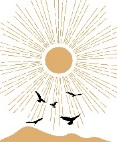    -Holistic Education Honoring the Whole Child- Mind, Body and Spirit-FOREST FRIENDS PRESCHOOL PROGRAM –ENROLLMENT FORM - 2022-2023Date: ___________________Personal Information: Childs Name____________________________________________ Birthdate_______________________________Nickname/Pronouns______________________________________Age____________________________________Parents/Guardians:___________________________________________Phone________________________________________________________________________________________Phone_____________________________________________Address_______________________________________________________________________________________Parents/Guardians General Availability during preschool hours (1-5pm) and/or Special Instructions:_____________________________________________________________________________________________Emergency Contact ~ Name/Relationship/Phone Number1)______________________________________________________Phone_________________________________2)______________________________________________________Phone_________________________________Additional People who have permission to pick up your Child (Must give prior written notice)______________________________________________________Phone________________________________________________________________________________________Phone__________________________________Registration: (Please check all that apply)How many Days of the Week will your Child be Attending? ___1 day____2 days____3 days_____4 days ____5 daysWhat Day(s) of the Week? Monday______________   Tuesday______________    Wednesday_______________       Friday________________Thursday (Yoga and Expressive Art Specialty Program-Extra Program fee for a Single Day) _________Start Date:_______________ End Date (If known)____________ Will you be needing Summer Care?___________Tuition:What Tier will you be Paying?(More Tuition Details and Sliding Scale can be Found at Awakeningwholeness.com)_____Supported (Families who have Financial Needs/Low income) _____Sustained (Families who are Financially Stable and able to Pay the True Cost of the Program) _____Supporting (Families who are Financially Abundant and able to Pay more to Support Others)Your Child’s Health Record:General state of health: __________________________________________________________________________________________________________________________________________________________________________________________
Doctor’s name_________________________________________________________________________________Doctor’s phone number__________________________________________________________________________Does your child have any known allergies? _____________________________________________________________________________________________
Are you concerned that your child may be sensitive to certain foods or has food restrictions?_________________
If yes, please describe: __________________________________________________________________________________________________________________________________________________________________________________________Does your child have any medical conditions of which we should be aware? __________________________________________________________________________________________________________________________________________________________________________________________
Does your child have any speech, hearing, or visual problems? _____________________________________________________________________________________________Will there be any restrictions to play or activities? _____________________________________________________________________________________________Does your child have the appropriate gear needed? (i.e., Rain Gear (Waterproof pants/coat or rain suit/ gloves/ boots) base layer, thick socks, layers, etc.) ___________________________________________________________
Do you have any specific questions about brands, layering systems, etc.? _____________________________________________________________________________________________About Your Child:
Are there any recent big changes your child has experienced (i.e., death in the family, divorce, new sibling(s) etc.). that we should be made aware of? _________________________________________________________________________________________________________________________________________________________________________________________What is your child's temperament? Are they easy going, hard to please, demanding, aggressive, etc. __________________________________________________________________________________________________________________________________________________________________________________________Can your child be relied upon to indicate bathroom wishes and are there any special instructions or things we should know? __________________________________________________________________________________________________________________________________________________________________________________________Are there any other comments or health information you would like to let us know about? __________________________________________________________________________________________________________________________________________________________________________________________Anything else you think it's important for us to know regarding your child:______________________________________________________________________________________________________________________________________________________________________________________________________________________________________________________________________________________________________________________________________________________________________________________________________________________________________________________________________________________________________________________________________________________________________________
Signature of Parent/Guardian____________________________________________________Date______________________
*An invoice including your $100 non- refundable deposit and monthly tuition will be sent to you via email once your registration form is received. 